18.10.2017результаты надзора за оказанием образовательных услуг в  2017 года      Североуральским отделом Управления Роспотребнадзора по Свердловской  области за 9 месяцев 2017 года провели мероприятия по контролю в отношении 5 организаций, занимающихся деятельностью в области образования, в том числе оказывающих платные образовательные услуги. В список попали НОЧУ ДПОВ Автошкола «Автознание» г. Карпинск, НОЧУ  ДПО «Автошкола» г. Североуральск, МАДО учреждение детский сад комбинированного вида № 33 г. Североуральск, МАОУ № 1 г. Ивдель, МБУ ДО «Краснотурьинская ДМШ № 1».  
    По результатам проверок были выявлены нарушения законодательства в сфере защиты прав потребителей. Например, на вывесках учебных заведений не была указана достоверная информация об исполнителе, режиме его работы. Не предоставлялась информация об оказываемых платных образовательных услугах, порядок приема и требования к поступающим, форма документа, выдаваемого по окончании обучения, сведения о наличии лицензии на право ведения образовательной деятельности и свидетельства о государственной аккредитации, в представленных договорах обнаружено включение условий ущемляющих установленные законом права потребителей и так далее.  
       Юридические лица, их руководители и должностные лица за вышеперечисленные допущенные правонарушения привлечены к административной ответственности по статьям 14.5 ч.1., 14.1. ч.2., 14.4 ч.1 КоАП РФ в виде штрафов на сумму 5000 руб. по двум протоколам вынесены предупреждения. 
     Руководители проверенных организаций должны, согласно предписаниям, устранить все выявленные нарушения. 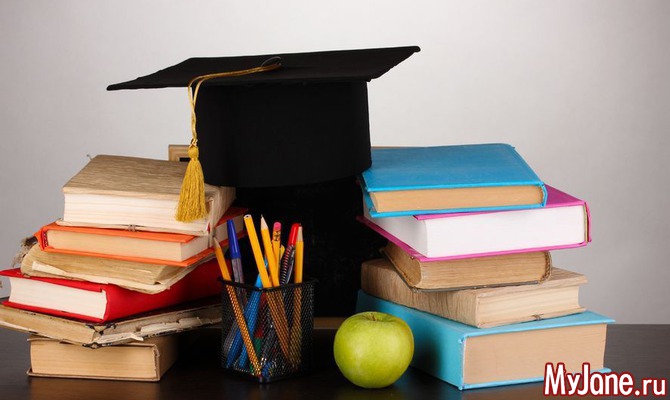 и.о. зам. Начальника Территориального отдела Управления Федеральной службы по надзору в сфере защиты прав потребителей и благополучия человека по Свердловской области в г. Североуральске, г. Ивделе, Краснотурьинске и г. Карпинске(подписано)подписьЗаслонова А.И.  расшифровка  подписиИсполнитель:Ведущий специалист-эксперт  Североуральского отдела  Управления Роспотребнадзорапо Свердловской областиДавыдова Т.И.8(343 84) 6-48-41